RESUME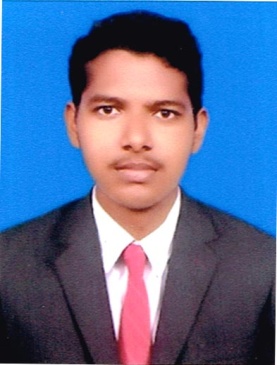 JAFARJAFAR.263862@2freemail.com 			To work efficiently and effectively as well as grow with an organization and constantly improve my technical skills through continuous learning.UGCourse                      	:	B.COM., CA (2011 - 2014)University	:        Manonmaniyam Sundaranar University, TirunelveliCollege	:	Sadakathullah Appa College, Tirunelveli.Overall Percentage	:      	65%XIISchool	    	: 	Mohamedia Hr. Sec. School, Chittarkottai, RamanathapuramYear of passing	   	:  	March – 2011Percentage of marks	: 	64.8%HOTEL NIVEDHITHA Palaiyamkottai Year 2014-2015 work as Cashier and Management Incharge. Tally ERP 9.0Cum Internet Programmers Fox ProJavaMS.Office      Daily Accounts Maintain      Sales Tax      VAT      Monthly Return      E – FileDate of Birth           	:	28.03.1994Gender	:	MaleLanguages known    	:	English & Tamil (R & W)Hobbies 	          	   :	Reading books, Basket Ball, Cricket, Cheese  I here by declare that the details provided above are true to the best of my knowledge.Objective Academic DetailsEXPERIENCE: COMPUTER SKILLS:Area Of InterestPERSONAL DETAILSDECLARATION